Norwich Swan Swimming Club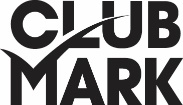 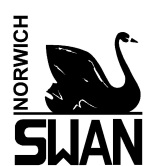 Affiliated to ASA East Region and Norfolk County ASANorwich Swan Open Meet 21st and 22nd April 20183ER180720ConditionsThe Gala will be held under ASA Laws and Regulations, ASA Technical Rules of Racing and to ASA Open Meet Licensing Criteria.The Promoter is Jane WestonIn the conditions below Norwich Swans Swimming Club is referred to as NSSC. The Club website refers NSSC web page where any information relevant to this meet will be published. All meet correspondence should be directed to galasecretary@norwichswansc.co.uk EntriesEntrants must be ASA registered Category 2 members, belong to an affiliated club and enter in the name of one club.Entry times must have been achieved since 21st April 2017Times converted using the Sportsystems converter will be acceptedAll entries of 5 or more swimmers must be made electronically. A Sports Systems entry file will be made available on the club website. There will be a charge of £20 for group entries not submitted electronicallySubmitted entries and full payment shall reach the entry administrator by midnight on 21st March 2018. Late entries or those for which payment has not been received by the closing date will be rejected. Incorrect entries may be rejected at the Promoter’s discretionWhere possible payments should be made by BACS. Bank details will be on entry information. Cheques should be payable to NSSC and sent to Gala Entry-Kings Head House, Whissonsett, Dereham. NR20 5 TH.Submission of the electronic file will be regarded as full acceptance and agreement to all the Promoters conditionsCompeting clubs will be notified by email the list of accepted and rejected entries one week after the closing date. It is the responsibility of the competing club to notify NSSC within seven days of any error or omissions. A corrected list will be published at the end of this 7 day period. No refunds will be given after this date.The promoter reserves the right to reject entries to ensure the gala meets the ASA Open Meet Licensing Criteria. This meet is to give opportunity to swimmers to get East Region Championship qualifying times and therefore if oversubscribed the rejections start with slowest in each age group until the gala meets the criteria. Entries to this meet will be held on computer and consent as deemed by the Data Protection Act 1998, to the holding of personal information on computer will be deemed to have been given by the submission of the entry. Personal data including name, age submitted and recorded times will be made public during the meet.FeesEntry fee for each event is £4.50Coaches Passes will be £5 per person including lunchSpectator entry fees are £2.50 per Session or £4 all day. Children under 10 are freeWeekend Programmes £3.00Access to poolsideNo club Officials or swimmers will be allowed poolside more than 30 minutes before the start of the first warm up on each dayAccess to the changing room is not restricted to swimmers only. The other half of the pool is open to the public.Access to the competition end of the pool is restricted to competitors for the session, club officials with passes, technical officials and appointed volunteersNo additional equipment such as chairs or treatment tables may be brought on pool sideAll club officials planning to be on poolside must apply for a coaches passes for each day of the meet when submitting entry forms. Passes will not be available on the day.It is the responsibility of the competing club to ensure that all their official have been DBS checkedAll passes must be used by the club official named. All named persons must be ASA membersAll swimmers under the age of 16 must be under the supervision of a pass holder during warm up, during the competition and in the vicinity of the poolAll passes must be worn in a prominent place whilst pool sideClub officials without passes on display may be asked to leave.Swimmers must wear suitable clothes and foot wear poolside. Swimmers not wearing tops and foot wear will not be allowed dry side or in the viewing balcony.In order to comply with the requirements of the venue, the promoter is obliged to ensure that anyone who wishes to take photographs or video at the meet first signs the photography book at the entry desk. Anyone signing the book will be issued with a photography sticker, which should be worn prominently.  The rules on photography apply to swimmers, coaches, team managers, officials and volunteers as well as spectators, and to the use of mobile phones, tablets or other image-capturing electronic devices as well as camerasNo photography is permitted in changing rooms.Warm upWarm up will start 1 hour before the session start timeWarm up marshals will control the warm up lane session and their instructions must be adhered to at all timesAll swimmers must follow the announced and posted warm up procedures made available on the day of the meetThe age groups for both boys and girls in each event will be 10, 11, 12, 13, 14, 15 and16 and overCompetitors’ ages shall be age 31st December 2018AwardsResults will be heat declare swimmers. There will be no age group finalsMedals will be awarded to the first 3 in each age groupThere will be spot prizes at random times throughout the 2 daysOn The DaySwimmer declaration forms must be completed before the start of each session and must be submitted to the recorder at least 30 minutes before the end of each warm up session. Club officials must not declare swimmers who are not presentWithdrawals after this deadline may only be made on medical grounds. Once a swimmer has be withdrawn on medical grounds they may not swim for the rest of the dayAny swimmer not present when required to swim will be identified from the results as DNC.Swimmers must report to the marshalling area one event prior to their own. Any swimmer not reporting in time may be excluded from the event The length of the pool is 25 m, 8 lanes with anti wave lane ropes and electronic timing.It is the responsibility of the competitors and club officials to ensure that the diving blocks are only used if the swimmers are competent to dive at least to the standard of the ASA competitive start award Starts in the water are allowed but swimmers must notify the Referee of their intention to do so  (other than back stroke)Swimmers are requested to remain in their designated lane until the race has finished they asked to leave the pool by the Referee. Swimmers must leave the pool by the side of the pool.General ConditionsNeither the promoter nor NSSC will be responsible for any loss or damage occurring during this meetThe safety of swimmers, officials, spectators and others is paramount at all times. Everyone attending this meet must familiarise themselves with the location of the emergency exits which must be kept clear at all times. Everyone is asked to observe all normal precautions in the pool area, whilst moving around and to listen to the safety announcements which will be made prior to the start of each sessionThe Promoter and Pool Management reserve the right o refuse admission to any person whose behaviour is considered unsafe to themselves or to others or is against the pool rules, these conditions or the efficient running of the MeetAny matter not covered by these conditions will be determined by the Promoter and referee subject to ASA laws, regulations and the ASA Technical rules of racing.Norwich Swan Swimming ClubAffiliated to ASA East Region and Norfolk County ASAwww.norwichswansc.co.uk3ER180720Norwich Swan Open MeetProgramme of EventsNorwich Swan Swimming ClubAffiliated to ASA East Region and Norfolk County ASAwww.norwichswansc.co.ukNorwich Swan Open Meet21st and 22nd April 2018Cut Off TimesEntry Times must be SLOWER than the times listed belowNorwich Swan Open Meet 21st and 22nd April 20183ER180720Where possible the meet will be swum under ASA Laws & Regulations and ASA Technical Rules of RacingCONSC CLOSING DATE FOR ENTRIES IS Friday 9th March 2018Please return this form to Tracey Spinner, UEA or Hewett Club Mailbox or 16 Ethel Road, Norwich, NR1 4DB, with a cheque made payable to: City of Norwich Swimming Club Limited.  If you wish to pay by BACS please use the reference NOST18 and the first 4 letters of your swimmers name, payment to Account 59071068; Sort 30-96-17.Saturday 21st April 2018Saturday 21st April 2018Saturday 21st April 2018Saturday 21st April 2018Saturday 21st April 2018Saturday 21st April 2018Saturday 21st April 2018Session 1 - Warm up TBCSession 1 - Warm up TBCSession 1 - Warm up TBCSession 2 - Warm up TBCSession 2 - Warm up TBCSession 2 - Warm up TBCSession 2 - Warm up TBCEvent NumberSexEventEvent NumberSexEventEvent101Boys400m Free201Girls400m IM400m IM102Girls200m IM202Boys200m Back200m Back103Boys100m Breast203Girls100m Free100m Free104Girls100m Back204Boys100m Fly100m Fly105Boys50m Back205Girls200m Breast200m Breast106Girls50m Breast206Boys50m Fly50m Fly107Boys200m Fly207Girls50m Free50m Free108Girls200m FreeSunday 22nd April 2018Sunday 22nd April 2018Sunday 22nd April 2018Sunday 22nd April 2018Sunday 22nd April 2018Sunday 22nd April 2018Sunday 22nd April 2018Session 3 - Warm up TBCSession 3 - Warm up TBCSession 3 - Warm up TBCSession 4 - Warm up TBCSession 4 - Warm up TBCSession 4 - Warm up TBCSession 4 - Warm up TBCEvent NumberSexEventEvent NumberSexSexEvent301Girls400m Free401BoysBoys400m IM302Boys200m IM402GirlsGirls200m Back303Girls100m Breast403BoysBoys100m Free304Boys100m Back404GirlsGirls100m Fly305Girls50m Back405BoysBoys200m Breast306Boys50m Breast406GirlsGirls50m Fly307Girls200m Fly407BoysBoys50m Free308Boys200m FreeGirlsEVENT12/U131415/O50 Fr31.2930.1729.3028.16100 Fr1:08.391:06.121:03.551:00.51200 Fr2:27.582:22.352:17.852:11.92400 Fr5:07.224:57.474:51.514:36.7050 Br41.0539.2038.0237.08100 Br1:29.761:24.261:23.831:20.61200 Br3:10.963:02.862:58.942:54.2550 Fly34.9833.5332.0430.91100 Fly1:21.021:16.991:13.691:08.05200 Fly3:06.943:03.602:49.622:38.8850 Ba36.0434.6633.5732.21100 Ba1:17.061:13.931:11.771:08.93200 Ba2:43.172:39.182:36.482:28.73200 IM2:46.422:43.112:36.512:30.78400 IM5.56.705.46.675.36.685.29.05BoysBoysBoysBoysBoysEvent12/U131415/O50 Fr31.3829.6127.9025.07100 Fr1:09.421:05.731:02.0954.83200 Fr2:29.602:22.782:15.201:59.70400 Fr5:12.645:00.674:46.744:15.0350 Br41.6538.5236.3033.04100 Br1:32.571:26.171:21.501:11.02200 Br3:15.273:08.452:57.132:37.3050 Fly35.4032.8231.3327.67100 Fly1:23.701:16.831:11.761:01.27200 Fly3:10.743:01.332:46.912:20.3050 Ba36.4234.2032.3929.10100 Ba1:18.841:14.721:11.091:02.40200 Ba2:45.212:39.912:32.042:15.41200 IM2:51.532:41.972:34.002:16.47400 IM6:03.045:46.395:29.634.51.96INDIVIDUAL ENTRY FORMINDIVIDUAL ENTRY FORMINDIVIDUAL ENTRY FORMINDIVIDUAL ENTRY FORMINDIVIDUAL ENTRY FORMINDIVIDUAL ENTRY FORMINDIVIDUAL ENTRY FORMINDIVIDUAL ENTRY FORMINDIVIDUAL ENTRY FORMINDIVIDUAL ENTRY FORMINDIVIDUAL ENTRY FORMINDIVIDUAL ENTRY FORMINDIVIDUAL ENTRY FORMFORENAME:SURNAME:SURNAME:SURNAME:SURNAME:CLUB:AGE (@ 31/12/18):AGE (@ 31/12/18):AGE (@ 31/12/18):AGE (@ 31/12/18):SEX:MALE/FEMALEDATE OF BIRTH:DATE OF BIRTH:DATE OF BIRTH:DATE OF BIRTH:EMAIL ADDRESS:DISABILITY CLASSIFICATION:DISABILITY CLASSIFICATION:DISABILITY CLASSIFICATION:DISABILITY CLASSIFICATION:DISABILITY CLASSIFICATION:TELEPHONE NO:ASA REG NOASA REG NOEVENTCOST PER EVENTCOST PER EVENTENTRY TIME (SC)*ENTRY TIME (SC)*IF CONVERTED STATE LONG COURSE TIME*:IF CONVERTED STATE LONG COURSE TIME*:IF CONVERTED STATE LONG COURSE TIME*:IF CONVERTED STATE LONG COURSE TIME*:IF CONVERTED STATE LONG COURSE TIME*:IF CONVERTED STATE LONG COURSE TIME*:IF CONVERTED STATE LONG COURSE TIME*:IF CONVERTED STATE LONG COURSE TIME*:50M FREESTYLE£4.50£4.50100M FREESTYLE£4.50£4.50200M FREESTYLE£4.50£4.50400M FREESTYLE£4.50£4.5050M BACKSTROKE£4.50£4.50100M BACKSTROKE£4.50£4.50200M BACKSTROKE£4.50£4.5050M BREASTSTROKE£4.50£4.50100M BREASTSTROKE£4.50£4.50200M BREASTSTROKE£4.50£4.5050M BUTTERFLY£4.50£4.50100M BUTTERFLY£4.50£4.50200M BUTTERFLY£4.50£4.50200M IM£4.50£4.50400M IM £4.50£4.50TOTAL ENTRIESTOTAL ENTRIESTOTAL ENTRIES££££££££CONSC Admin FeeCONSC Admin FeeCONSC Admin Fee£5.00£5.00£5.00£5.00£5.00£5.00£5.00£5.00£5.00£5.00TotalTotalTotal££££££££